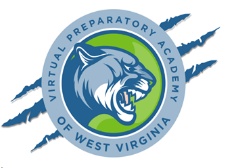 VPrep Academy of WV School Board Special MeetingNovember 21, 202311:00 a.m.Microsoft Teams meetingJoin on your computer, mobile app or room deviceClick here to join the meetingMeeting ID: 211 090 369 630 
Passcode: 4BfeReDownload Teams | Join on the webOr call in (audio only)+1 540-566-5080,,715164423#   United States, RoanokePhone Conference ID: 715 164 423#Find a local number | Reset PINLearn More | Meeting optionsCall to order – General Walker, Board ChairRoll call – Determination of quorum Board approval of agendaPublic CommentInformation itemsOffice Space Discussion – Sharon WilliamsNominations for parent representative on Board – General WalkerMeeting adjournment.  The next regularly scheduled meeting is 12/5/23 @ 11:00 a.m.             